isted below are the computer specifications required if the recommended devices are not purchased.Appendix 2: Recommended Devices compatible with DETNSW networkAppendix 2: Recommended Devices compatible with DETNSW networkAll devices below come with the Windows 10 Operating System and are compatible with NSW Department of Education wireless network standards.All devices below come with the Windows 10 Operating System and are compatible with NSW Department of Education wireless network standards.HP Pavilion 13-an1049tu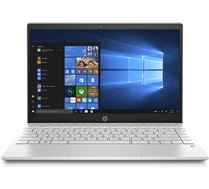 Features10th Gen Intel® Core™ i5 processor 1.0 GHz base 8 GB RAM DDR4-2400256GB SSD M.2 2280 PCIe NVMe Opal213.3” Full High Definition DisplayWebcamWi-Fi 802.11acBluetooth 5No stylusWeight 1.3 kilograms3-year onsite warrantyPrice approximately $1099.00Lenovo ThinkPad L13 Yoga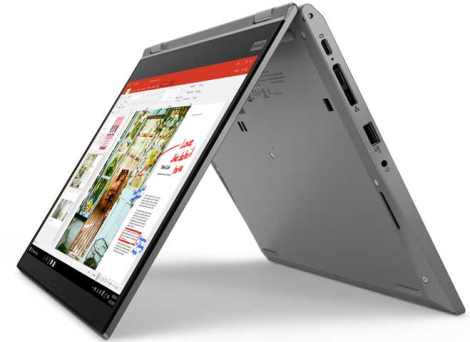 Features10th Gen Intel® Core™ i5/i7 processor2-in-1 flexible laptop8GB RAM Soldered DDR4-2666256GB SSD M.2 2280 PCIe NVMe Opal213.3” Full High Definition Display WebCamThinkPad Pen Pro stylus (garaged) No optical driveWi-Fi 802.11ac/axBluetooth 5Weight 1.43 kilograms3-year onsite warrantyPrice approximately $1559.00Microsoft Surface Pro 7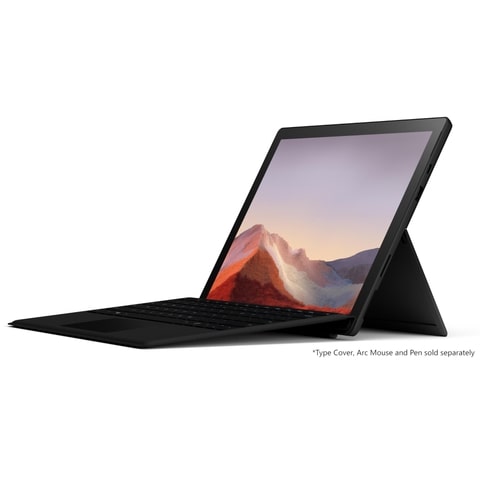 Features10th Gen Intel® Core™ i5/i7 processor8GB RAM256GB SSD M.2 2280 PCIe NVMe13.3” Full High Definition Display WebcamWi-Fi 802.11ac/axBluetooth Wireless 5.0 technologyWeight 0.8 kilograms3-year onsite warrantyPrice approximately $1799.00Appendix 3: Specifications required for bring your own devicesWireless connectivity: Operating system: Software and apps: Battery life: Storage and RAM: Hardware features: Accessories and other considerations: 